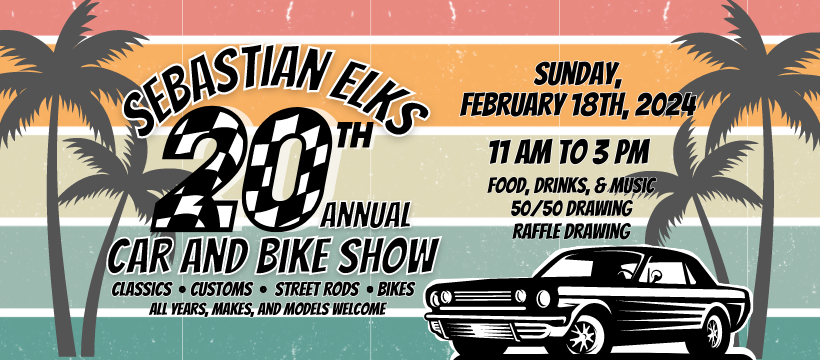 Business Name: __________________________________    Phone: _______________________________Address:_________________________________________________________________________________Contact Name: _________________________________ Auth Signature:  __________________________Please mail to Dan Talbott 8085 133rd Place Sebastian, FL 32958 or call 321-831-8105 for pick up. Form can also be e-mailed to elkscarshow@gmail.com.  Make checks payable to Sebastian Elks #2714Like us on Facebook https://www.facebook.com/elkscarshow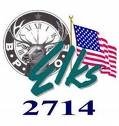   GOLD SPONSOR / AWARD PRESENTOR                   $1,000 +   Presentation of awards for your sponsored Car Show CategoryListing as a Primary Sponsor on t-shirts. (Logo must be received by Jan 20, 2024 to be included)Recognition on Event Facebook page with link to your website.Business name announced as major sponsor during the Car Show (minimum 4 times)Display area provided either inside by our chance raffle space or outside as part of the show.Provided an area at the entrance of the show to display a banner listing as the Primary Sponsor of the Show.Right of Exclusivity   SILVER SPONSOR    $500Listing as a Sponsor on T-shirts.  (Logo must be received by Jan 20, 2024 to be included)Recognition on Event Facebook page with link to your website.Business name announced as a sponsor during the Car ShowDisplay area provided either inside by our chance raffle space or outside as part of the show.Provided an area at the entrance of the show to display a banner listing as the Primary Sponsor of the Show.  BRONZE SPONSOR   $250Listing as a Sponsor on T-shirts.  (Logo must be received by Jan 20, 2024 to be included)Recognition on Event Facebook page with link to your website.Business name announced during the Car Show Mention on a Sponsor/Contributor Thank-You Sign at the entrance of the show.  GOODY BAG SPONSOR    **$$ and Product/Service_______________ (minimum qty. 100)    $______________ (value US dollars)Item Description________________________________________  RAFFLE/IN KIND SPONSOR **$$ and Product/Service$ ____________ (US dollars)$ ____________ (product or service)Please list product or service being offered: ________________________________________________________________________________________________________**In Kind Sponsor total contribution values determine benefits offered as provided for above listed sponsor level (excluding right of exclusivity benefit)    T-Shirt Pre-OrderSM ______       Med _____   Large_____ XL ______ $10 each2XL_____   3XL _______   $12 each                         Total T-Shirt Order   $ ____________(day of show $15 - $17 limited availability)